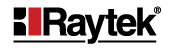 ОПРОСНЫЙ ЛИСТДЛЯ ЗАКАЗА ПИРОМЕТРОВТехнологический процесс 	____________________________________ На каком оборудовании реализуется ТП 	_____________________________________Диапазон температур измеряемого процесса   	Погрешность    	Цена деления шкалы  	Схема размещения измерительных датчиков или схема возможных направлений наведения неконтактных датчиков на измеряемый объект (с размерами) - в виде приложения  	 Размер (форма) объекта измерения 	 Материал объекта измерения   	 Характер поверхности: шероховатая, структурная, гладкая, зеркальная, 	 Расстояние от объекта измерения до входного окна пирометра 	 Наличие газовой атмосферы, пламени, пыли (сажи), влажности  	 Надо ли соблюдать герметичность объема, в котором измеряется температура?  	  Температура окружающей среды (мин. и макс. в зоне установки датчика) 	 Состояние   объекта (неподвижный   или   движущийся, меняющийся, например, окисляющийся   или плавящийся)Надо ли получать распределение (поле) температур и с какой дискретностью  	Характер измерений (постоянный, время от времени) 						 Надо	ли	предусматривать	пороговый	контроль	или	дополнительную	индикацию	значений	температурыТип регистрации (индикатор на месте измерений, на месте оператора, включение в сеть, дистанционная регистрация)В какой форме необходимо обеспечить вывод сигнала:имитатор выхода термопары типа K или J  	потенциальный выход 10 мВ/град  	- аналоговый 0-20, 4-20 мА, 0-5   В  	- HART, RS232/RS485   	Дополнительные сведения   	Предприятие   	Индекс   	Адрес   	Подразделение	 Контактное лицо   	 Телефон, факс   ___________________________________________________________________________________________________________по вопросам продаж и поддержки обращайтесь:Архангельск (8182)63-90-72, Астана +7(7172)727-132, Белгород (4722)40-23-64, Брянск (4832)59-03-52, Владивосток (423)249-28-31, Волгоград (844)278-03-48, Вологда (8172)26-41-59, Воронеж (473)204-51-73, Екатеринбург (343)384-55-89, Иваново (4932)77-34-06, 
Ижевск (3412)26-03-58, Казань (843)206-01-48, Калининград (4012)72-03-81, Калуга (4842)92-23-67, Кемерово (3842)65-04-62, 
Челябинск (351)202-03-61, Краснодар (861)203-40-90, Красноярск (391)204-63-61, Курск (4712)77-13-04, Липецк (4742)52-20-81, 
Магнитогорск (3519)55-03-13, Москва (495)268-04-70, Мурманск (8152)59-64-93, Набережные Челны (8552)20-53-41, Орел (4862)44-53-42,
Киров (8332)68-02-04, Нижний Новгород (831)429-08-12, Новокузнецк (3843)20-46-81, Новосибирск (383)227-86-73, Оренбург (3532)37-68-04, 
Пенза (8412)22-31-16, Пермь (342)205-81-47, Ростов-на-Дону (863)308-18-15, Рязань (4912)46-61-64, Самара (846)206-03-16, 
Санкт-Петербург (812)309-46-40, Саратов (845)249-38-78, Смоленск (4812)29-41-54, Сочи (862)225-72-31, Ставрополь (8652)20-65-13, 
Тверь (4822)63-31-35, Томск (3822)98-41-53, Тула (4872)74-02-29, Тюмень (3452)66-21-18, Ульяновск (8422)24-23-59, Уфа (347)229-48-12, Череповец (8202)49-02-64, Ярославль (4852)69-52-93единый адрес rkt@nt-rt.ru